Приложение  2 к постановлению администрации Нижнеудинского муниципального образованияот «       »                        2022 г. №_____   СХЕМА РАСПОЛОЖЕНИЯ  ГРАНИЦ  ПУБЛИЧНОГО СЕРВИТУТАПлощадь испрашиваемого публичного сервитута в границах населенного пункта                               г. Нижнеудинск, в отношении земельного участка с кадастровым номером 38:37:020204:3678,  9  кв. м.Площадь испрашиваемого публичного сервитута в границах населенного пункта                               г. Нижнеудинск, в отношении земельного участка с кадастровым номером 38:37:020204:3678,  9  кв. м.Площадь испрашиваемого публичного сервитута в границах населенного пункта                               г. Нижнеудинск, в отношении земельного участка с кадастровым номером 38:37:020204:3678,  9  кв. м.Обозначение характерных точек границКоординаты, мКоординаты, мОбозначение характерных точек границXY123:Зона1н1676166.362186737.27н2676164.252186739.41н3676162.122186737.30н4676164.232186735.17н1676166.362186737.27Система координат МСК-38,  зона 2Система координат МСК-38,  зона 2Система координат МСК-38,  зона 2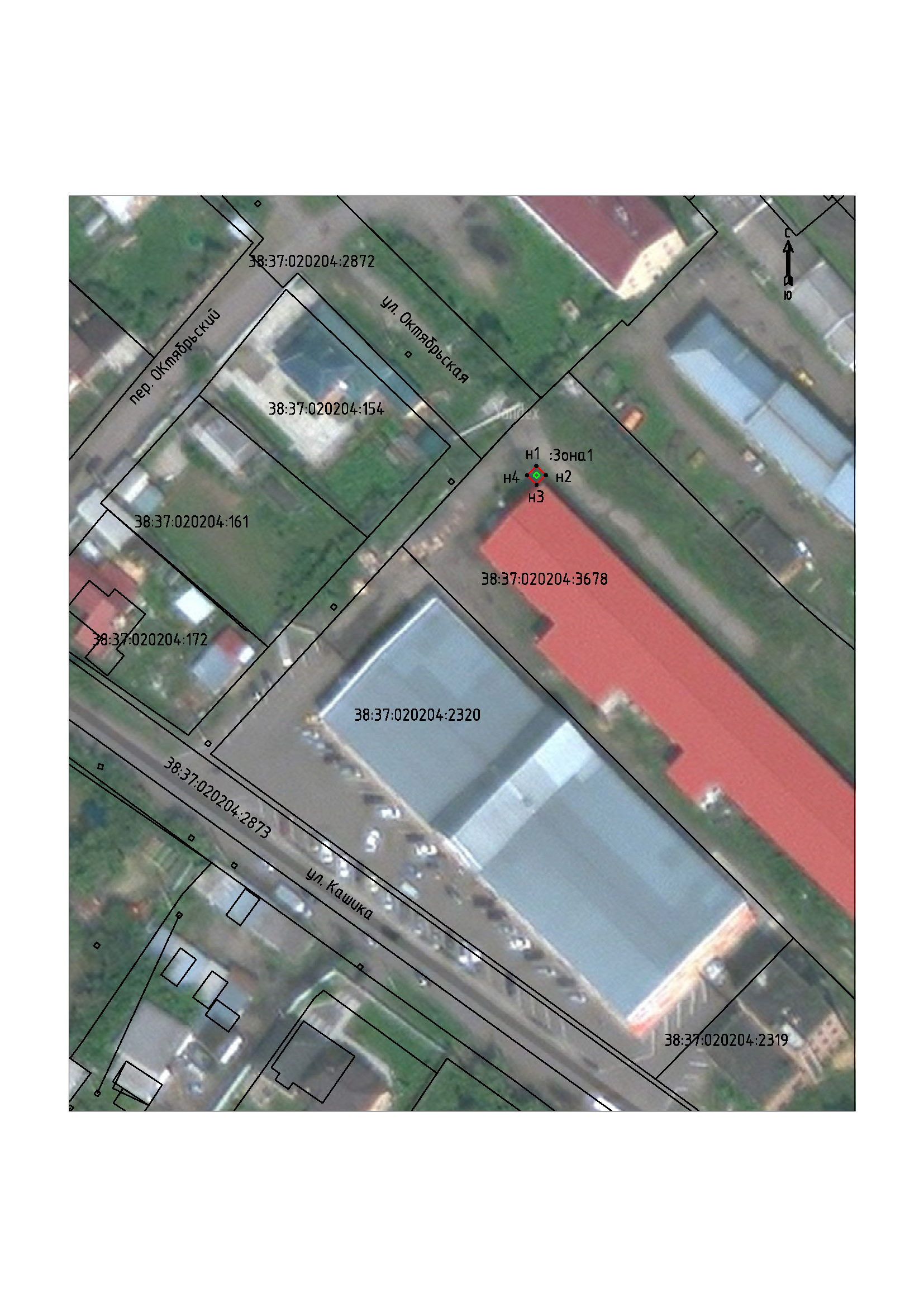    Масштаб 1:1000   Масштаб 1:1000Условные обозначения:Условные обозначения::Зона1- обозначение образуемого земельного участка для  публичного сервитута- образуемая граница публичного сервитута- планируемое размещение сооружения, объект электросетевого хозяйства- существующая часть границы, имеющиеся в ЕГРН, сведения о которой достаточны для определения ее местоположениян1- обозначение характерной точки образуемой границы публичного сервитута